Zamawiający:Gmina Babice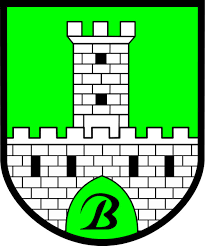 ul. Krakowska 56, 32-551 BabiceNIP: 628 226 79 05REGON: 276259020Pełnomocnik Zamawiającego:Attis Broker Sp. z o. o.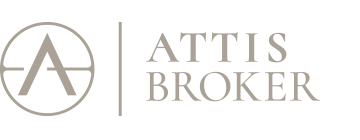 ul. Klimczaka 1, 02-797 WarszawaNIP: 952 18 66 994, REGON: 017260707Dni i godziny pracy pełnomocnika: poniedziałek – piątek 8.00 – 16.00SPECYFIKACJA WARUNKÓW ZAMÓWIENIAPostępowanie o udzielenie zamówienia publicznego prowadzone jest w trybie przetargu nieograniczonego w trybie podstawowym na podstawie art. art. 275 pkt.  1 ustawy z dnia 11 września 2019 r. Prawo zamówień publicznych (tj. Dz.U. z 2021 r. poz. 1129 ze zm. ) zwanej dalej Ustawą.na:usługę ubezpieczenia majątku i innych interesów Gminy Babice(3 CZĘŚCI)Nr sprawy 1/11/2022/G.BabicePrzedmiotowe postępowanie prowadzone jest przy użyciu środków komunikacji elektronicznej.Składanie ofert następuje za pośrednictwem platformy zakupowej dostępnej pod adresem internetowym: https://platformazakupowa.pl/pn/attis_brokerZatwierdził:……………….……………………Warszawa,  14 listopada 2022 r. Załączniki:Załącznik nr 1 do SWZ 	– Charakterystyka ZamawiającegoZałącznik nr 1a  do SWZ 	– Opis ryzyka – wykaz i opis przedmiotu ubezpieczenia do części 1 Załącznik nr 1b  do SWZ 	– Opis ryzyka – wykaz i opis przedmiotu ubezpieczenia do części 2Załącznik nr 1c  do SWZ 	– Opis ryzyka – wykaz przedmiotu ubezpieczenia do części 1 Załącznik nr 2 do SWZ 	– Opis Przedmiotu Zamówienia (dalej OPZ)Załącznik nr 3a do SWZ 	– Wzór umowy dla części 1Załącznik nr 3b do SWZ 	– Wzór umowy dla części 2Załącznik nr 3c do SWZ 	– Wzór umowy dla części 3Załącznik nr 4a do SWZ	– Formularz ofertowy dla części 1Załącznik nr 4b do SWZ 	– Formularz ofertowy dla części 2Załącznik nr 4c do SWZ 	– Formularz ofertowy dla części 3Załącznik nr 5 do SWZ 	– Wzór oświadczenia wstępnegoZałącznik nr 6 do SWZ 	– Oświadczenie Wykonawcy o braku lub przynależności do 	   grupy kapitałowej art. 108 ust. 1 pkt 5 ustawy PZPZałącznik nr 7 do SWZ 	– Oświadczenie Wykonawcy o aktualności informacji zawartych w oświadczeniu, o którym mowa w art. 125 ust. 1 ustawy PZPZałącznik nr 8 do SWZ 	- Oświadczenia Wykonawcy/Wykonawcy wspólnie ubiegającego się o udzielenie zamówienia dotyczące przesłanek wykluczenia z art. 5k Rozporządzenia 833/2014 oraz art. 7 Ust. 1 ustawy o szczególnych rozwiązaniach w zakresie przeciwdziałania wspieraniu agresji na Ukrainę oraz służących ochronie bezpieczeństwa narodowego składane na podstawie art. 125 ust. 1 ustawy PZP.Załącznik nr 8a do SWZ 	- Oświadczenia podmiotu udostępniającego zdolności dotyczące przesłanek wykluczenia z art. 5k Rozporządzenia 833/2014 oraz art. 7 Ust. 1 ustawy o szczególnych rozwiązaniach w zakresie przeciwdziałania wspieraniu agresji na Ukrainę oraz służących ochronie bezpieczeństwa narodowego składane na podstawie art. 125 ust. 1 ustawy PZP.DANE ZAMAWIAJĄCEGOGmina Babiceul. Krakowska 56, 32-551 BabiceNIP: 628 226 79 05 REGON: 276259020Numer telefonu: +48 32 613 40 13adres internetowy: www.babice.pl adres poczty elektronicznej: poczta@babice.pl Adres strony internetowej, na której jest prowadzone postępowanie i na której będą dostępne wszelkie dokumenty związane z prowadzoną procedurą:  https://platformazakupowa.pl/pn/attis_brokerZamawiający, działając na podstawie art. 37 ust. 2 i 4 ustawy PZP, powierzył przygotowanie i przeprowadzenie postępowania o udzielenie niniejszego zamówienia brokerowi ubezpieczeniowemu pełniącym funkcję pełnomocnika Zamawiającego:Attis Broker Sp. z o.o.ul. Klimczaka 1, 02-797 WarszawaNIP: 952 18 66 994, REGON: 017260707Numer telefonu: tel. +48 22 223 68 69adres internetowy: www.attisbroker.pladres poczty elektronicznej: broker@attis.plDni i godziny pracy pełnomocnika: poniedziałek – piątek 8.00 – 16.00Brokerem uczestniczącym w przygotowaniu postępowania i prowadzącym postępowanie o udzielenie zamówienia publicznego w imieniu Zamawiającego i na jego rzecz oraz pośredniczącym przy zawieraniu umowy w oparciu o ustawę PZP oraz obsługującym jest:Attis Broker Sp. z o.o.ul. Klimczaka 1, 02-797 WarszawaNIP: 952 18 66 994, REGON: 017260707Licencja Brokera Ubezpieczeniowego nr 1215/03Numer telefonu:  +48 22 223 68 69adres internetowy: www.attisbroker.pladres poczty elektronicznej: broker@attis.plTRYB UDZIELENIA ZAMÓWIENIAPostępowanie prowadzone jest w trybie przetargu nieograniczonego o wartości poniżej progu unijnego o jakich mowa w art. 3 ustawy z dnia 11 września 2019 r. Prawo zamówień publicznych (t. j. Dz. U. z 2021 r. poz. 1129 z późn. zm.) zwanej dalej "PZP".Podstawa prawna udzielenia zamówienia: art. 275 pkt.  1 ustawy PZP.Postępowanie jest prowadzone zgodnie z Działem III ustawy PZP oraz właściwymi dla tego trybu przepisami Działu II zgodnie z art. 266 ustawy PZP a także zapisami niniejszej Specyfikacji Warunków Zamówienia, zwaną dalej "SWZ".Do postępowania stosuje się przepisy dotyczące zamawiania usług.Zamawiający nie przewiduje aukcji elektronicznej.Zamawiający nie przewiduje złożenia oferty w postaci katalogów elektronicznych.Zamawiający nie prowadzi postępowania w celu zawarcia umowy ramowej.Zamawiający nie przewiduje prowadzenia negocjacji.Zamawiający nie zastrzega możliwości ubiegania się o udzielenie zamówienia wyłącznie przez Wykonawców, o których mowa w art. 94 PZP.Z uwagi na charakter zamówienia Zamawiający nie określa wymagań zatrudnienia przez Wykonawcę na podstawie umowy o pracę osób wykonujących wskazane przez Zamawiającego czynności, o których to wymaganiach mowa w art. 95 ust. 1 ustawy Pzp. Usługa ubezpieczenia polega na spełnieniu określonego świadczenia pieniężnego w razie zajścia przewidzianego w umowie wypadku, czynności w zakresie realizacji zamówienia nie polegają na wykonywaniu pracy w sposób określony w art. 22 § 1 ustawy z dnia 26 czerwca 1974 r. – Kodeks pracy.Zamawiający nie określa dodatkowych wymagań związanych z zatrudnianiem osób, o których mowa w art. 96 ust. 2 pkt 2 ustawy Pzp.Przygotowanie niniejszego postępowania nie było poprzedzone przeprowadzeniem wstępnych konsultacji rynkowych.Zamawiający przewiduje zastosowanie tzw. procedury odwróconej, o której mowa w art. 139 ust. 1 ustawy PZP, tj. Zamawiający najpierw dokona badania i oceny ofert, a następnie dokona kwalifikacji podmiotowej Wykonawcy, którego oferta została najwyżej oceniona, w zakresie braku podstaw wykluczenia oraz spełniania warunków udziału w postępowaniu.Zgodnie z art. 257 PZP., Zamawiający przewiduje możliwość unieważnienia przedmiotowego postępowania, jeżeli środki publiczne, które Zamawiający zamierzał przeznaczyć na sfinansowanie całości lub części zamówienia, nie zostały mu przyznane.OPIS PRZEDMIOTU ZAMÓWIENIAPrzedmiot  zamówienia: usługa ubezpieczenia majątku i innych interesów Gminy Babice (3 CZĘŚCI) w zakresie:CZĘŚĆ 1: - ubezpieczenia mienia od wszystkich ryzyk- ubezpieczenia sprzętu elektronicznego od wszystkich ryzyk- ubezpieczenie odpowiedzialności cywilnejCZĘŚĆ 2:- ubezpieczeń komunikacyjnychCZĘŚĆ 3:- ubezpieczeń członków ochotniczych straży pożarnychKod grupy wg Wspólnego Słownika Zamówień (CPV):CZĘŚĆ 1:66510000-8 Usługi ubezpieczeniowe66515100-4 Usługi ubezpieczenia od ognia66515400-7 Usługi ubezpieczenia od skutków żywiołów66515000-3 Usługi ubezpieczenia od uszkodzenia lub utraty66516000-0 Usługi ubezpieczenia od odpowiedzialności cywilnej66516400-4 Usługi ubezpieczenia od ogólnej odpowiedzialności cywilnejCZĘŚĆ 2:66510000-8 Usługi ubezpieczeniowe66514110-0 Usługi ubezpieczeń pojazdów mechanicznych66516100-1 Usługi ubezpieczenia pojazdów mechanicznych od odpowiedzialności cywilnej66512100-3 Usługi ubezpieczenia od następstw nieszczęśliwych wypadkówCZĘŚĆ 3:66510000-8 Usługi ubezpieczeniowe66512100-3 Usługi ubezpieczenia od następstw nieszczęśliwych wypadkówUmowy ubezpieczenia będą zawarte i wykonywane na podstawie pełnomocnictwa przy udziale i za pośrednictwem Brokera Ubezpieczeniowego ATTIS BROKER Sp.  z  o. o. z siedzibą w Warszawie, ul. Klimczaka 1.  02-797 Warszawa.Opis przedmiotu wraz z wymogami Zamawiającego dotyczącymi sposobu realizacji usługi został zawarty w „Załączniku Nr 2 do SWZ - Opis przedmiotu Zamówienia” wraz Załącznikiem 1a i 1c do SWZ – wykaz i opis przedmiotu ubezpieczenia do części 1 oraz Załącznikiem 1b do SWZ – wykaz i opis przedmiotu ubezpieczenia do części 2. Charakterystyka Zamawiającego do oceny ryzyka została zawarta w Załączniku Nr 1 do SWZ.Wykonawca zobowiązany jest realizować zamówienie na zasadach i warunkach opisanych we wzorze umowy stanowiącym Załącznik Nr 3a, b i c do SWZ - Wzór umowy.Zamawiający przewiduje udzielenie zamówienia uzupełniającego na podstawie art. 214 ust. 1 pkt. 7) ustawy Prawo zamówień publicznych, polegające na powtórzeniu przedmiotu objętego niniejszym postępowaniem o wartości nie większej niż 50% zamówienia podstawowego.Zamawiający nie dopuszcza składania ofert wariantowych.Zamawiający dopuszcza składanie ofert częściowych zgodnie z wyodrębnionymi częściami. Wykonawca może złożyć ofertę na jedną lub więcej dowolnie wybranych części. Wykonawca może złożyć tylko jedną ofertę na każdą część. Jeżeli Wykonawca działa w formie Towarzystwa Ubezpieczeń Wzajemnych zawarcie umów ubezpieczenia nie może wiązać się z nabyciem członkostwa w TUW.INFORMACJE POUFNEZamawiający określa poufny charakter informacji zawartej w części:Załącznik nr 1 do SWZ – Charakterystyka ZamawiającegoZałącznik nr 1a do SWZ – Wykaz i opis przedmiotu ubezpieczenia do części 1Załącznik nr 1b do SWZ – Wykaz i opis przedmiotu ubezpieczenia do części 2Załącznik nr 1c do SWZ – Wykaz przedmiotu ubezpieczenia do części 1Załącznik nr 2 do SWZ – Opis przedmiotu zamówieniaSposób dostępu do informacji poufnych zgodnie z art. 133 ust. 3 w zw. z art. 18 ust. 4 ustawy PZP. Wykonawca informacje o charakterze poufnym może uzyskać poprzez zawnioskowanie o ich przesłanie w formie elektronicznej za pośrednictwem Platformy zakupowej https://platformazakupowa.pl/pn/attis_broker w zakładce niniejszego postępowania. We wniosku o przesłanie Części poufnej SWZ należy podać dane dotyczące Wnioskodawcy i Wykonawcy, którego reprezentuje powołując się na numer przedmiotowego postępowania.Wymagania związane z ochroną poufnego charakteru informacji. Wszelkie informacje zawarte w niniejszej Specyfikacji Warunków Zamówienia przeznaczone są wyłącznie do przygotowania oferty i w żadnym wypadku nie powinny być wykorzystane w innym celu, ani udostępniane osobom trzecim nie uczestniczącym w postępowaniu chyba, że jest to konieczne i niezbędne do udziału w postępowaniu i przygotowania oferty. Wykonawca zobowiązany jest do zachowania poufności co do treści wszelkich dokumentów i informacji uzyskanych w związku z prowadzeniem niniejszego postępowania, zgodnie z zasadą określoną w art. 35 i nast. ustawy z dnia 11 września o działalności ubezpieczeniowej i reasekuracyjnej (t.j. Dz.U. 2022 poz. 1933 ze zm.).TERMIN WYKONANIA ZAMÓWIENIATermin realizacji zamówienia wynosi: 36 miesięcy – dotyczy części 1,2 oraz 3Przewidywany termin realizacji zamówienia dla wszystkich części: 01.01.2023 r. – 31.12.2025 r. W przypadku nie zawarcia umowy do 01.01.2023, termin 36 miesięcy będzie się liczył od dnia wskazanego w umowie.Przez pojęcie „termin realizacji zamówienia” rozumie się przedział czasowy, w którym przypada początek okresu ubezpieczenia dla poszczególnych rodzajów ubezpieczeń.Termin realizacji zobowiązań Ubezpieczyciela wobec Ubezpieczonego może wykraczać poza termin realizacji Umowy, zgodnie z obowiązującymi przepisami prawa.Okres ubezpieczenia: zgodnie z opisem zawartym w Załączniku nr 2 do SWZ.Sposób i forma płatności: zgodnie z opisem zawartym w Załączniku nr 2 oraz 4 do SWZ.PODSTAWY WYKLUCZENIA Z POSTĘPOWANIAZ postępowania o udzielenie zamówienia wyklucza się Wykonawców, w stosunku do których zachodzi którakolwiek z okoliczności wskazanych w art. 108 ust. 1 ustawy PZP (OBLIGATORYJNE PRZESŁANKI). Wykluczenie Wykonawcy następuje zgodnie z art. 111 ustawy PZP. Wykonawca nie podlega wykluczeniu w okolicznościach określonych w art. 108 ust. 1 pkt 1, 2, 5 i 6 ustawy PZP, jeżeli udowodni Zamawiającemu, że spełnił łącznie przesłanki wskazane w art. 110 ust. 2 ustawy PZP. Zamawiający oceni, czy podjęte przez Wykonawcę czynności, o których mowa w art. 110 ust. 2 ustawy PZP, są wystarczające do wykazania jego rzetelności, uwzględniając wagę i szczególne okoliczności czynu Wykonawcy. Jeżeli podjęte przez Wykonawcę czynności nie są wystarczające do wykazania jego rzetelności, Zamawiający wyklucza Wykonawcę. Wykonawca może zostać wykluczony przez zamawiającego na każdym etapie postępowania o udzielenie zamówienia Mocą art. 7 ust. 1 specustawy sankcyjnej, ustawodawca przewidział krajową obligatoryjną podstawę do badania Wykonawcy pod kątem wykluczenia z postępowania, jeżeli: Wykonawca jest wymieniony w wykazach określonych w Rozporządzeniu Rady (WE) 765/2006 z dnia 18 maja 2006 r. dotyczące środków ograniczających w związku z sytuacją na Białorusi i udziałem Białorusi w agresji Rosji wobec Ukrainy  (Dz. Urz. UE L Nr 134/1), dalej: „rozporządzenie 765/2006”, Rozporządzenia Rady (UE) nr 269/2014 z dnia 17 marca 2014 r. w sprawie środków ograniczających w odniesieniu do działań podważających integralność terytorialną, suwerenność i niezależność Ukrainy lub im zagrażających (Dz.U. L 078 z 17.3.2014, s. 6), dalej: „rozporządzenie 269/2014”albo wpisany na listę na podstawie decyzji w sprawie wpisu na listę rozstrzygającej o zastosowaniu środka, o którym mowa w art. 1 pkt 3 specustawy sankcyjnej; Wykonawca, którego beneficjentem rzeczywistym w rozumieniu ustawy z dnia 1 marca 2018 r. o przeciwdziałaniu praniu pieniędzy oraz finansowaniu terroryzmu (Dz. U. z 2022 r. poz. 593 i 655) jest osoba wymieniona w wykazach określonych w rozporządzeniu 765/2006 i rozporządzeniu 269/2014 albo wpisana na listę lub będąca takim beneficjentem rzeczywistym od dnia 24 lutego 2022 r., o ile została wpisana na listę na podstawie decyzji w sprawie wpisu na listę rozstrzygającej o zastosowaniu środka, o którym mowa w art. 1 pkt 3 specustawy sankcyjnej; Wykonawca oraz uczestnik konkursu, którego jednostką dominującą w rozumieniu art. 3 ust. 1 pkt 37 ustawy z dnia 29 września 1994 r. o rachunkowości (Dz. U. z 2021 r. poz. 217, 2105 i 2106) jest podmiot wymieniony w wykazach określonych w rozporządzeniu 765/2006 i rozporządzeniu 269/2014 albo wpisany na listę lub będący taką jednostką dominującą od dnia 24 lutego 2022 r., o ile został wpisany na listę na podstawie decyzji w sprawie wpisu na listę rozstrzygającej o zastosowaniu środka, o którym mowa w art. 1 pkt 3 specustawy sankcyjnej. Oferta Wykonawcy, który podlega wykluczeniu na podstawie art. 7 ust. 1 ustawy z dnia 13 kwietnia 2022 r. o szczególnych rozwiązaniach w zakresie przeciwdziałania wspieraniu agresji na Ukrainę (Dz.U. 2022 poz. 835), zwaną dalej specustawą sankcyjną zostanie odrzucona, na podstawie art. 226 ust. 1 pkt 2 lit. a) ustawy Pzp. Z postępowania o udzielenie zamówienia wyklucza się Wykonawcę, wobec którego zachodzą przesłanki z art. 5k rozporządzenia Rady (UE) nr 833/2014 z dnia 31 lipca 2014 r. dotyczącego środków ograniczających w związku z działaniami Rosji destabilizującymi sytuację na Ukrainie (Dz. Urz. UE nr L 229 z 31.7.2014, str. 1) wprowadzonego na mocy art. 1 pkt 23) rozporządzenia nr 2022/576 z dnia 8 kwietnia 2022 r. w sprawie zmiany rozporządzenia (UE) nr 833/2014 dotyczącego środków ograniczających w związku z działaniami Rosji destabilizującymi sytuację na Ukrainie (Dz. Urz. UE nr L 111 z 8.4.2022, str. 1), na podstawie którego zakazuje się udzielania lub dalszego wykonywania zamówień publicznych objętych zakresem dyrektyw w sprawie zamówień publicznych, na rzecz lub z udziałem:obywateli rosyjskich lub osób fizycznych bądź prawnych, podmiotów lub organów z siedzibą w Rosji;osób prawnych, podmiotów lub organów, do których prawa własności bezpośrednio lub pośrednio w ponad 50% należą do podmiotu, o którym mowa w pkt 8.1. lubosób fizycznych lub prawnych, podmiotów lub organów działających w imieniu lub pod kierunkiem podmiotu, o którym mowa w pkt. 8.1. lub 8.2. , w tym podwykonawców, dostawców lub podmiotów tzw. trzecich, na których zdolności można polegać, w przypadku gdy przypada na nich ponad 10% wartości zamówienia.WARUNKI UDZIAŁU W POSTĘPOWANIUO udzielenie zamówienia mogą ubiegać się Wykonawcy, którzy nie podlegają wykluczeniu na zasadach określonych w Rozdziale V SWZ, oraz spełniają określone przez Zamawiającego warunki udziału w postępowaniu.O udzielenie zamówienia mogą ubiegać się Wykonawcy, którzy spełniają warunki udziału w postępowaniu dotyczące: zdolności do występowania w obrocie gospodarczym – są wpisani do jednego z rejestrów zawodowych lub handlowych prowadzonych w kraju, w którym mają siedzibę lub miejsce zamieszkania, co w przypadku Wykonawców mających siedzibę na terenie Rzeczypospolitej Polskiej oznacza, że są wpisani do Krajowego Rejestru Sądowego lub w Centralnej Ewidencji i Informacji o Działalności Gospodarczej.; uprawnień do prowadzenia określonej działalności gospodarczej lub zawodowej, o ile wynika to z odrębnych przepisów - Wykonawca winien posiadać uprawnienia do wykonywania działalności ubezpieczeniowej w oparciu o ustawę o działalności ubezpieczeniowej i reasekuracyjnej (t.j. Dz.U. 2022 poz. 1933 ze zm.) w zakresie co najmniej tożsamym z przedmiotem zamówienia, na który składa ofertę tj.: - dla CZĘŚCI 1 – co najmniej w grupie 8, 9, 13 działu II Załącznika do ustawy o działalności ubezpieczeniowej i reasekuracyjnej (tj. Dz.U. 2022 poz. 1933 ze zm.)- dla CZĘŚCI 2 – co najmniej w grupie 1, 3, 10 działu II Załącznika do ustawy o działalności ubezpieczeniowej i reasekuracyjnej (t.j. Dz.U. 2022 poz. 1933 ze zm.)- dla CZĘŚCI 3 – co najmniej w grupie 1 działu II Załącznika do ustawy o działalności ubezpieczeniowej i reasekuracyjnej (t.j. Dz.U. 2022 poz. 1933 ze zm.)sytuacji ekonomicznej lub finansowej - Zamawiający nie stawia warunku; zdolności technicznej lub zawodowej – Zamawiający nie stawia warunku.WYMAGANE OŚWIADCZENIA LUB DOKUMENTY, W TYM WYKAZ OŚWIADCZEŃ LUB DOKUMENTÓW POTWIERDZAJĄCYCH SPEŁNIANIE WARUNKÓW UDZIAŁU W POSTĘPOWANIU ORAZ WYKAZANIE BRAKU PODSTAW WYKLUCZENIAWYKAZ OŚWIADCZEŃ  I  DOKUMENTÓW SKŁADANYCH  PRZEZ  WYKONAWCĘ  WRAZ  Z OFERTĄFORMULARZ OFERTY wypełniony i sporządzony z wykorzystaniem wzoru stanowiącego Załącznik Nr 4a lub/i 4b lub/i 4c, który winien być złożony w formie oryginału podpisany kwalifikowanym podpisem elektronicznym lub podpisem zaufanym lub podpisem osobistym. INFORMACJA Z KRAJOWEGO REJESTRU SĄDOWEGO, CENTRALNEJ EWIDENCJI I INFORMACJI O DZIAŁALNOŚCI GOSPODARCZEJ LUB INNEGO WŁAŚCIWEGO REJESTRU w celu potwierdzenia, że osoba działająca w imieniu Wykonawcy jest umocowana do jego reprezentowania, zamawiający żąda od Wykonawcy odpisu lub Wykonawca nie jest zobowiązany do złożenia dokumentu, jeżeli Zamawiający może je uzyskać za pomocą bezpłatnych i ogólnodostępnych baz danych, o ile Wykonawca wskazał dane umożliwiające dostęp do tych dokumentów.PEŁNOMOCNICTWO (lub ciąg pełnomocnictw)do reprezentowania Wykonawcy lub Wykonawców w przypadku, gdy: ofertę podpisuje inna osoba niż Wykonawca, ofertę składają Wykonawcy ubiegający się wspólnie o udzielenie zamówienia publicznego którego treść winna wskazywać pełnomocnika oraz w potwierdzać jego umocowanie do reprezentowania Wykonawców w postępowaniu lub do reprezentowania Wykonawców w postępowaniu i zawarcia w ich imieniu umowy - dla ważności pełnomocnictwa wymaga się podpisu prawnie upoważnionych przedstawicieli każdego z Wykonawców. Wszelka korespondencja będzie prowadzona wyłącznie z pełnomocnikiem. Pełnomocnictwo winno być złożone w formie oryginału podpisane kwalifikowanym podpisem elektronicznym lub podpisem zaufanym lub podpisem osobistym. ZOBOWIĄZANIE PODMIOTU TRZECIEGO, w przypadku, gdy Wykonawca, polega na zdolnościach lub sytuacji podmiotów udostępniających zasoby, do oddania mu do dyspozycji niezbędnych zasobów na potrzeby realizacji danego zamówienia lub inny podmiotowy środek dowodowy potwierdzający, że Wykonawca realizując zamówienie, będzie dysponował niezbędnymi zasobami tych podmiotów.Dokumenty wymagane w przypadku podwykonawcy określa Rozdział IX SWZ.Dokumenty wymagane od Wykonawców wspólnie ubiegających się o udzielenie zamówienia publicznego określa Rozdział X SWZ.WYKAZ PODMIOTOWYCH ŚRODKÓW DOWODOWYCH I OŚWIADCZENIE O SPEŁNIANIU WARUNKÓW UDZIAŁU W POSTĘPOWANIU ORAZ O BRAKU PODSTAW DO WYKLUCZENIA Z POSTĘPOWANIA SKŁADANE W ODPOWIEDZI NA WEZWANIE ZAMAWIAJĄCEGO PRZEZ WYKONAWCĘ, KTÓREGO OFERTA ZOSTANIE NAJWYŻEJ OCENIONA Zamawiający wezwie Wykonawcę, którego oferta w danej części zamówienia zostanie najwyżej oceniona do złożenia w terminie nie krótszym niż 5 dni, aktualnych na dzień złożenia następujących środków dowodowych oraz oświadczeń: aktualne na dzień składania ofert oświadczenie o spełnianiu warunków udziału w postępowaniu oraz o braku podstaw do wykluczenia z postępowania – zgodnie z Załącznikiem nr 5 do SWZ, składane w formie elektronicznej lub w postaci elektronicznej opatrzonej podpisem zaufanym lub podpisem osobistym lub  o ile zostało wcześniej złożone to Załącznik nr 7 do SWZ– Oświadczenie Wykonawcy o aktualności informacji  zawartych w oświadczeniu, o którym mowa w art. 125 ust. 1 ustawy PZP.Informacje zawarte w oświadczeniu stanowią potwierdzenie, że Wykonawca nie podlega wykluczeniu oraz spełnia warunki udziału w postępowaniu. Zamawiający żąda, aby Wykonawca, który zamierza powierzyć wykonanie części zamówienia podwykonawcom, w celu wykazania braku istnienia wobec nich podstaw wykluczenia z udziału w postępowaniu składał oświadczenie dotyczące podwykonawców.  Wykonawca, w przypadku polegania na zdolnościach lub sytuacji podmiotów udostępniających zasoby, przedstawia, wraz z oświadczeniem, o którym mowa w pkt 4.1, także oświadczenie podmiotu udostępniającego zasoby, potwierdzające brak podstaw wykluczenia tego podmiotu oraz odpowiednio spełnianie warunków udziału w postępowaniu lub kryteriów selekcji, w zakresie, w jakim wykonawca powołuje się na jego zasoby.INFORMACJA Z KRAJOWEGO REJESTRU KARNEGO, sporządzonej nie wcześniej niż 6 miesięcy przed jej złożeniem, w zakresie:  art. 108 ust. 1 pkt 1 i 2 ustawy z dnia 11 września 2019 r. – Prawo zamówień publicznych, zwanej dalej „ustawą”, art. 108 ust. 1 pkt 4 ustawy, dotyczącej orzeczenia zakazu ubiegania się o zamówienie publiczne tytułem środka karnego; OŚWIADCZENIE WYKONAWCY, W ZAKRESIE ART. 108 UST. 1 PKT 5 USTAWY, o braku przynależności do tej samej grupy kapitałowej w rozumieniu ustawy z dnia 16 lutego 2007 r. o ochronie konkurencji i konsumentów (Dz. U. z 2020 r. poz. 1076 i 1086), z innym wykonawcą, który złożył odrębną ofertę, ofertę częściową lub wniosek o dopuszczenie do udziału w postępowaniu, albo oświadczenia o przynależności do tej samej grupy kapitałowej wraz z dokumentami lub informacjami potwierdzającymi przygotowanie oferty, oferty częściowej lub wniosku o dopuszczenie do udziału w postępowaniu niezależnie od innego wykonawcy należącego do tej samej grupy kapitałowej;Oświadczenia dotyczące przesłanek wykluczenia z art. 5k Rozporządzenia 833/2014 oraz art. 7 Ust. 1 ustawy o szczególnych rozwiązaniach w zakresie przeciwdziałania wspieraniu agresji na Ukrainę oraz służących ochronie bezpieczeństwa narodowego składane na podstawie art. 125 ust. 1 ustawy PZP -  aktualne na dzień jego złożenia – oświadczenie może złożyć  Wykonawcy/Wykonawcy wspólnie ubiegającego się o udzielenie zamówienia na druku dołączonym do SWZ jako Załącznik nr  8; oraz 8a wobec podmiotów udostępniających zdolnośćW celu potwierdzenia braku podstaw wykluczenia Wykonawcy z udziału w postępowaniu o udzielenie zamówienia publicznego, w zakresie art. 7 ust. 1 specustawy sankcyjnej Zamawiający może żądać, przed podpisaniem umowy, następujących podmiotowych środków dowodowych: Oświadczenia o nie pozostawaniu objętym zakazem, o którym mowa w art. 5k rozporządzenia Rady UE 833/2014 w brzmieniu nadanym rozporządzeniem Rady UE 2022/576, aktualnego na dzień jego złożenia;odpisu lub informacji z Krajowego Rejestru Sądowego lub z Centralnej Ewidencji i Informacji o Działalności Gospodarczej, sporządzony nie wcześniej niż przed 24 lutego 2022 roku, jeżeli odrębne przepisy wymagają wpisu do rejestru lub ewidencji, lub równoważnego zagranicznegoinformacji z Centralnego Rejestru Beneficjentów Rzeczywistych, jeżeli odrębne przepisy wymagają wpisu do tego rejestru, sporządzoną nie wcześniej niż przed 24 lutego 2022 roku.przedłożenia aktualnej informacji z rejestru akcjonariuszy, o którym mowa w art. 3281 Kodeksu spółek handlowych lub rejestru udziałów księgi udziałów, o której mowa w art. 188 Kodeksu spółek handlowych.Dokumenty od Wykonawców zagranicznych: Jeżeli Wykonawca ma siedzibę lub miejsce zamieszkania poza granicami Rzeczypospolitej Polskiej, zamiast: informacji z Krajowego Rejestru Karnego, o której mowa w pkt 4.2 – składa informację z odpowiedniego rejestru, takiego jak rejestr sądowy, albo w przypadku braku takiego rejestru, inny równoważny dokument wydany przez właściwy organ sądowy lub administracyjny kraju, w którym Wykonawca ma siedzibę lub miejsce zamieszkania, w zakresie, o którym mowa w pkt 4.2; Dokument, o którym mowa w pkt 5.1.1, powinien być wystawiony nie wcześniej niż 6 miesięcy przed jego złożeniem. Jeżeli w kraju, w którym Wykonawca ma siedzibę lub miejsce zamieszkania, nie wydaje się dokumentów, o których mowa w pkt 5.1.1, lub gdy dokumenty te nie odnoszą się do wszystkich przypadków, o których mowa w art. 108 ust. 1 pkt 1, 2 i 4 ustawy, zastępuje się je odpowiednio w całości lub w części dokumentem zawierającym odpowiednio oświadczenie Wykonawcy, ze wskazaniem osoby albo osób uprawnionych do jego reprezentacji, lub oświadczenie osoby, której dokument miał dotyczyć, złożone pod przysięgą, lub, jeżeli w kraju, w którym Wykonawca ma siedzibę lub miejsce zamieszkania nie ma przepisów o oświadczeniu pod przysięgą, złożone przed organem sądowym lub administracyjnym, notariuszem, organem samorządu zawodowego lub gospodarczego, właściwym ze względu na siedzibę lub miejsce zamieszkania wykonawcy. Przepis pkt. 5.1.2 stosuje się odpowiednioW przypadku, gdy Wykonawca, polega na zdolnościach lub sytuacji podmiotów udostępniających zasoby, Zamawiający oprócz wskazań w pkt 4.1.2. żąda przedstawienia środków dowodowych o których mowa  w 4.2. niniejszego rozdziału SWZ, dotyczących tych podmiotów potwierdzających, że nie zachodzą podstawy wykluczenia z postępowania Wobec podmiotów udostępniających zasoby Wykonawcy, mających siedzibę lub miejsce zamieszkania poza terytorium RP, postanowienia pkt 5  stosuje się odpowiednio.PODWYKONAWSTWOWykonawca może powierzyć wykonanie części zamówienia podwykonawcy (podwykonawcom).Zamawiający nie zastrzega obowiązku osobistego wykonania przez Wykonawcę kluczowych części zamówienia.Zamawiający wymaga, aby w przypadku powierzenia części zamówienia podwykonawcom, Wykonawca wskazał w ofercie części zamówienia, których wykonanie zamierza powierzyć podwykonawcom oraz podał (o ile są mu wiadome na tym etapie) nazwy (firmy) tych podwykonawców.Zamawiający może żądać od Wykonawcy przedstawienia podmiotowych środków dowodowych, o których mowa w pkt 4.2. Rozdziału VIII, potwierdzających, że nie zachodzą wobec tych podwykonawców podstawy wykluczenia.INFORMACJA DLA WYKONAWCÓW WSPÓLNIE UBIEGAJĄCYCH SIĘ O UDZIELENIE ZAMÓWIENIA (KONSORCJA)Wykonawcy mogą wspólnie ubiegać się o udzielenie zamówienia. W takiej sytuacji zgodnie z art. 445 ust. 1 ustawy PZP Wykonawcy ponoszą solidarną odpowiedzialność za wykonanie umowy.Wykonawcy ustanawiają pełnomocnika do reprezentowania ich w postępowaniu albo do reprezentowania i zawarcia umowy w sprawie zamówienia publicznego, zgodnie z art. 58 ust. 2 ustawy PZP. Pełnomocnictwo winno być załączone do oferty w postaci wskazanej zgodnie z Rozdziałem XI SWZ.W przypadku Wykonawców wspólnie ubiegających się o udzielenie zamówienia, oświadczenia, o których mowa w Rozdziale VIII pkt. 4.1 SWZ, składa każdy z Wykonawców. Oświadczenia te potwierdzają brak podstaw wykluczenia oraz spełnianie warunków udziału w zakresie, w jakim każdy z Wykonawców wykazuje spełnianie warunków udziału w postępowaniu. Oświadczenia te potwierdzają brak podstaw wykluczenia oraz spełnianie warunków udziału w postępowaniu w zakresie, w jakim każdy z Wykonawców wykazuje spełnianie warunków udziału w postępowaniu.Oświadczenia i dokumenty potwierdzające brak podstaw do wykluczenia z postępowania, w tym oświadczenie dotyczące przynależności lub braku przynależności do tej samej grupy kapitałowej jak i Załącznik 8, składa każdy z Wykonawców wspólnie ubiegających się o zamówienie.Wykonawcy wspólnie ubiegający się o udzielenie zamówienia dołączają do oferty oświadczenie, z którego wynika, które usługi wykonają poszczególni Wykonawcy.UMOCOWANIE DO REPREZENTOWANIA WYKONAWCYW celu potwierdzenia, że osoba działająca w imieniu Wykonawcy jest umocowana do jego reprezentowania, Zamawiający żąda od Wykonawcy odpisu lub informacji z Krajowego Rejestru Sądowego, Centralnej Ewidencji i Informacji o Działalności Gospodarczej lub innego właściwego rejestru.Wykonawca nie jest zobowiązany do złożenia dokumentów, o których mowa w pkt 1, jeżeli Zamawiający może je uzyskać za pomocą bezpłatnych i ogólnodostępnych baz danych.Jeżeli w imieniu Wykonawcy działa osoba, której umocowanie do jego reprezentowania nie wynika z dokumentów, o których mowa w pkt. 1, Zamawiający żąda od Wykonawcy pełnomocnictwa lub innego dokumentu potwierdzającego umocowanie do reprezentowania Wykonawcy. Pełnomocnictwo lub inny dokument potwierdzający umocowanie do reprezentowania Wykonawcy należy dołączyć do oferty.Zapisy pkt. 3 stosuje się odpowiednio do osoby działającej w imieniu Wykonawców wspólnie ubiegających się o udzielenie zamówienia publicznego.Zapisy pkt. 1 – 3 stosuje się odpowiednio do podwykonawcy o którym mowa w Rozdziale IX SWZ.Pełnomocnictwa lub inne dokumenty potwierdzające umocowanie do reprezentowania Wykonawcy winny być sporządzone w postaci elektronicznej opatrzonej kwalifikowanym podpisem elektronicznym lub podpisem zaufanym lub podpisem osobistym, osób udzielających pełnomocnictwa oraz dołączone do oferty.Wykonawca może także dołączyć do Oferty cyfrowe odwzorowanie dokumentu pełnomocnictwa sporządzonego pierwotnie w postaci papierowej, opatrzone kwalifikowanym podpisem elektronicznym lub podpisem zaufanym lub podpisem osobistym, poświadczającym zgodność cyfrowego odwzorowania z dokumentem w postaci papierowej. Poświadczenia cyfrowego odwzorowania dokumentu z dokumentem w postaci papierowej dokonuje mocodawca lub notariusz.INFORMACJE O ŚRODKACH KOMUNIKACJI ELEKTRONICZNEJ, PRZY UŻYCIU KTÓRYCH ZAMAWIAJĄCY BĘDZIE KOMUNIKOWAŁ SIĘ Z WYKONAWCAMI, ORAZ INFORMACJE O WYMAGANIACH TECHNICZNYCH I ORGANIZACYJNYCH SPORZĄDZANIA, WYSYŁANIA I ODBIERANIA KORESPONDENCJI ELEKTRONICZNEJPodmiotowe środki dowodowe oraz inne dokumenty lub oświadczenia składa się w formie elektronicznej. Wymagania techniczne i organizacyjne wysyłania oraz odbierania dokumentów elektronicznych, kopii dokumentów i oświadczeń oraz informacji przekazywanych przy ich użyciu zostały opisane w regulaminie Platformy Zakupowej udostępnionym na jej stronie www.platformazakupowa.pl . Zamawiający informuje, że instrukcje korzystania z platformazakupowa.pl dotyczące w szczególności logowania, składania wniosków o wyjaśnienie treści SWZ, składania ofert oraz innych czynności podejmowanych w niniejszym postępowaniu przy użyciu platformazakupowa.pl znajdują się w zakładce „Instrukcje dla Wykonawców" na stronie internetowej pod adresem: https://platformazakupowa.pl/strona/45-instrukcje .Usługodawca dołoży starań, aby korzystanie z platformazakupowa.pl było możliwe dla Użytkowników Internetu z użyciem popularnych przeglądarek internetowych, systemów operacyjnych, typów urządzeń oraz typów połączeń internetowych. W celu założenia Konta Użytkownika na platformazakupowa.pl, konieczne jest posiadanie przez Użytkownika aktywnego konta poczty elektronicznej (e-mail). Użytkownik, korzystając z platformazakupowa.pl nie jest uprawniony do jakiejkolwiek ingerencji w treść, strukturę, formę, grafikę, mechanizm działania platformazakupowa.pl. Zakazane jest dostarczanie przez Użytkownika treści o charakterze bezprawnym oraz wykorzystywanie przez Użytkownika platformazakupowa.pl lub usług nieodpłatnych świadczonych przez Usługodawcę, w sposób sprzeczny z prawem, dobrymi obyczajami, naruszający dobra osobiste osób trzecich lub uzasadnione interesy Usługodawcy (operatora platformazakupowa.pl). Usługodawca oświadcza, iż publiczny charakter sieci Internet i korzystanie z usług świadczonych drogą elektroniczną wiązać może się z zagrożeniem pozyskania i modyfikowania danych Użytkowników przez osoby nieuprawnione, dlatego Użytkownicy powinni stosować właściwe środki techniczne, które zminimalizują wskazane wyżej zagrożenia. W szczególności stosować programy antywirusowe i chroniące tożsamość korzystających z sieci Internet. Usługodawca nigdy nie zwraca się do Użytkownika z prośbą o udostępnienie mu w jakiejkolwiek formie Hasła. Zamawiający, zgodnie z Rozporządzeniem Prezesa Rady Ministrów z dnia 31 grudnia 2020r. w sprawie sposobu sporządzania i przekazywania informacji oraz wymagań technicznych dla dokumentów elektronicznych oraz środków komunikacji elektronicznej w postępowaniu o udzielenie zamówienia publicznego lub konkursie (Dz. U. z 2020r. poz. 2452), określa niezbędne wymagania sprzętowo - aplikacyjne umożliwiające pracę na platformazakupowa.pl, tj.: stały dostęp do sieci Internet o gwarantowanej przepustowości nie mniejszej niż 512 kb/s, komputer klasy PC lub MAC o następującej konfiguracji: pamięć min. 2 GB Ram, procesor Intel IV 2 GHZ lub jego nowsza wersja, jeden z systemów operacyjnych - MS Windows 7, Mac Os x 10 4, Linux, lub ich nowsze wersje, zainstalowana dowolna przeglądarka internetowa, w przypadku Internet Explorer minimalnie wersja 10 0., włączona obsługa JavaScript, zainstalowany program Adobe Acrobat Reader lub inny obsługujący format plików .pdf,Szyfrowanie na platformazakupowa.pl odbywa się za pomocą protokołu TLS 1.3. Oznaczenie czasu odbioru danych przez platformę zakupową stanowi datę oraz dokładny czas (hh:mm:ss) generowany wg. czasu lokalnego serwera synchronizowanego z zegarem Głównego Urzędu Miar. Wykonawca, przystępując do niniejszego postępowania o udzielenie zamówienia publicznego:akceptuje warunki korzystania z platformazakupowa.pl określone w Regulaminie zamieszczonym na stronie internetowej pod linkiem w zakładce „Regulamin" oraz uznaje go za wiążący,zapoznał i stosuje się do Instrukcji składania ofert/wniosków dostępnej pod linkiem: https://platformazakupowa.pl/strona/45-instrukcje.Zamawiający nie ponosi odpowiedzialności za złożenie oferty w sposób niezgodny z Instrukcją korzystania z platformazakupowa.pl, w szczególności za sytuację, gdy Zamawiający zapozna się z treścią oferty przed upływem terminu składania ofert (np. złożenie oferty w zakładce „Wyślij wiadomość do Zamawiającego”).Taka oferta zostanie uznana przez Zamawiającego za ofertę handlową i nie będzie brana pod uwagę w przedmiotowym postępowaniu ponieważ nie został spełniony obowiązek narzucony w art. 221 Ustawy PZP.Oferty, oświadczenie, o którym mowa w art. 125 ust. 1 ustawy, podmiotowe środki dowodowe oraz zobowiązanie podmiotu udostępniającego zasoby, o którym mowa w art. 118 ust. 3 ustawy, zwane dalej „zobowiązaniem podmiotu udostępniającego zasoby”, przedmiotowe środki dowodowe, pełnomocnictwo, dokumenty, o których mowa w art. 94 ust. 2 ustawy, sporządza się w postaci elektronicznej, w formatach danych określonych w przepisach wydanych na podstawie art. 18 ustawy z dnia 17 lutego 2005 r. o informatyzacji działalności podmiotów realizujących zadania publiczne (Dz. U. z 2020 r. poz. 346, 568, 695 i 1517), z zastrzeżeniem formatów, o których mowa w art. 66 ust. 1 ustawy, z uwzględnieniem rodzaju przekazywanych danych. Informacje, oświadczenia lub dokumenty, inne niż określone w pkt 11, przekazywane w postępowaniu, sporządza się w postaci elektronicznej, w formatach danych określonych w przepisach wydanych na podstawie art. 18 ustawy z dnia 17 lutego 2005 r. o informatyzacji działalności podmiotów realizujących zadania publiczne lub jako tekst wpisany bezpośrednio do wiadomości przekazywanej przy użyciu środków komunikacji elektronicznej. W przypadku, gdy dokumenty elektroniczne w postępowaniu, przekazywane przy użyciu środków komunikacji elektronicznej, zawierają informacje stanowiące tajemnicę przedsiębiorstwa w rozumieniu przepisów ustawy z dnia 16 kwietnia 1993 r. o zwalczaniu nieuczciwej konkurencji (Dz. U. z 2020 r. poz. 1913), wykonawca, w celu utrzymania w poufności tych informacji, przekazuje je w wydzielonym i odpowiednio oznaczonym pliku. Podmiotowe środki dowodowe, przedmiotowe środki dowodowe oraz inne dokumenty lub oświadczenia, sporządzone w języku obcym przekazuje się wraz z tłumaczeniem na język polski. W przypadku, gdy podmiotowe środki dowodowe, przedmiotowe środki dowodowe lub inne dokumenty, dokumenty potwierdzające umocowanie do reprezentowania odpowiednio Wykonawcy, Wykonawców wspólnie ubiegających się o udzielenie zamówienia publicznego, podmiotu udostępniającego zasoby na zasadach określonych w art. 118 ustawy lub podwykonawcy niebędącego podmiotem udostępniającym zasoby na takich zasadach, zwane dalej „dokumentami potwierdzającymi umocowanie”, zostały wystawione przez upoważnione podmioty inne niż wykonawca, wykonawca wspólnie ubiegający się o udzielenie zamówienia, podmiot udostępniający zasoby lub podwykonawca, zwane dalej „upoważnionymi podmiotami”, jako dokument elektroniczny, przekazuje się ten dokument. W przypadku, gdy podmiotowe środki dowodowe, przedmiotowe środki dowodowe lub inne dokumenty, dokumenty potwierdzające umocowanie do reprezentowania, zostały wystawione przez upoważnione podmioty jako dokument w postaci papierowej, przekazuje się cyfrowe odwzorowanie tego dokumentu opatrzone kwalifikowanym podpisem elektronicznym, lub podpisem zaufanym lub podpisem osobistym poświadczające zgodność odwzorowania cyfrowego z dokumentem w postaci papierowej. Poświadczenia zgodności odwzorowania cyfrowego z dokumentem w postaci papierowej, o którym mowa w pkt.16, dokonuje notariusz lub: w przypadku podmiotowych środków dowodowych oraz dokumentów potwierdzających umocowanie do reprezentowania – odpowiednio wykonawca, wykonawca wspólnie ubiegający się o udzielenie zamówienia, podmiot udostępniający zasoby lub podwykonawca, w zakresie podmiotowych środków dowodowych lub dokumentów potwierdzających umocowanie do reprezentowania, które każdego z nich dotyczą; w przypadku przedmiotowych środków dowodowych – odpowiednio Wykonawca, Wykonawca wspólnie ubiegający się o udzielenie zamówienia;  innych dokumentów – odpowiednio Wykonawca, wykonawca wspólnie ubiegający się o udzielenie zamówienia, w zakresie dokumentów, które każdego z nich dotyczą. Poświadczenia zgodności cyfrowego odwzorowania z dokumentem w postaci papierowej, o którym mowa w pkt 16 może dokonać notariusz. Przez cyfrowe odwzorowanie, należy rozumieć dokument elektroniczny będący kopią elektroniczną treści zapisanej w postaci papierowej, umożliwiający zapoznanie się z tą treścią i jej zrozumienie, bez konieczności bezpośredniego dostępu do oryginału. Podmiotowe środki dowodowe, w tym oświadczenie, o którym mowa w art. 117 ust. 4 ustawy, oraz zobowiązanie podmiotu udostępniającego zasoby, przedmiotowe środki dowodowe,  niewystawione przez upoważnione podmioty, oraz pełnomocnictwo przekazuje się w postaci elektronicznej i opatruje się kwalifikowanym podpisem elektronicznym lub podpisem zaufanym lub podpisem osobistym. W przypadku gdy podmiotowe środki dowodowe, w tym oświadczenie, o którym mowa w art. 117 ust. 4 ustawy oraz zobowiązanie podmiotu udostępniającego zasoby, przedmiotowe środki dowodowe, niewystawione przez upoważnione podmioty lub pełnomocnictwo, zostały sporządzone jako dokument w postaci papierowej i opatrzone własnoręcznym podpisem, przekazuje się cyfrowe odwzorowanie tego dokumentu opatrzone kwalifikowanym podpisem elektronicznym lub podpisem zaufanym lub podpisem osobistym, poświadczającym zgodność odwzorowania cyfrowego z dokumentem w postaci papierowej. Poświadczenia zgodności odwzorowania cyfrowego z dokumentem w postaci papierowej, o którym mowa w pkt 17, dokonuje notariusz lub: w przypadku podmiotowych środków dowodowych – odpowiednio wykonawca, wykonawca wspólnie ubiegający się o udzielenie zamówienia, podmiot udostępniający zasoby lub podwykonawca, w zakresie podmiotowych środków dowodowych, które każdego z nich dotyczą; w przypadku przedmiotowego środka dowodowego, oświadczenia, o którym mowa w art. 117 ust. 4 ustawy lub zobowiązania podmiotu udostępniającego zasoby – odpowiednio wykonawca lub wykonawca wspólnie ubiegający się o udzielenie zamówienia; w przypadku pełnomocnictwa – mocodawca. Poświadczenia zgodności cyfrowego odwzorowania z dokumentem w postaci papierowej, o którym mowa w pkt 17 może dokonać również notariusz Dokumenty elektroniczne w postępowaniu lub w konkursie spełniają łącznie następujące wymagania: są utrwalone w sposób umożliwiający ich wielokrotne odczytanie, zapisanie i powielenie, a także przekazanie przy użyciu środków komunikacji elektronicznej lub na informatycznym nośniku danych; umożliwiają prezentację treści w postaci elektronicznej, w szczególności przez wyświetlenie tej treści na monitorze ekranowym; umożliwiają prezentację treści w postaci papierowej, w szczególności za pomocą wydruku; zawierają dane w układzie niepozostawiającym wątpliwości co do treści i kontekstu zapisanych informacji Zalecenia dotyczące sporządzania dokumentów elektronicznych: Formaty plików wykorzystywanych przez wykonawców powinny być zgodne z “OBWIESZCZENIEM PREZESA RADY MINISTRÓW z dnia 9 listopada 2017 r. w sprawie ogłoszenia jednolitego tekstu rozporządzenia Rady Ministrów w sprawie Krajowych Ram Interoperacyjności, minimalnych wymagań dla rejestrów publicznych i wymiany informacji w postaci elektronicznej oraz minimalnych wymagań dla systemów teleinformatycznych”. Zamawiający rekomenduje wykorzystanie formatów: .pdf .doc .xls .jpg (.jpeg) ze szczególnym wskazaniem na .pdf W celu ewentualnej kompresji danych Zamawiający rekomenduje wykorzystanie jednego z formatów: .zip .7Z Wśród formatów powszechnych a NIE występujących w rozporządzeniu występują: .rar .gif .bmp .numbers .pages. Dokumenty złożone w takich plikach zostaną uznane za złożone nieskutecznie. Zamawiający zwraca uwagę na ograniczenia wielkości plików podpisywanych profilem zaufanym, który wynosi max 10MB, oraz na ograniczenie wielkości plików podpisywanych w aplikacji eDoApp służącej do składania podpisu osobistego, który wynosi max 5MB. Ze względu na niskie ryzyko naruszenia integralności pliku oraz łatwiejszą weryfikację podpisu, zamawiający zaleca, w miarę możliwości, przekonwertowanie plików składających się na ofertę na format .pdf i opatrzenie ich podpisem kwalifikowanym PAdES. Pliki w innych formatach niż PDF zaleca się opatrzyć zewnętrznym podpisem XAdES. Wykonawca powinien pamiętać, aby plik z podpisem przekazywać łącznie z dokumentem podpisywanym. Zamawiający zaleca, aby w przypadku podpisywania pliku przez kilka osób, stosować podpisy tego samego rodzaju. Podpisywanie różnymi rodzajami podpisów np. osobistym i kwalifikowanym może doprowadzić do problemów w weryfikacji plików. Zamawiający zaleca, aby Wykonawca z odpowiednim wyprzedzeniem przetestował możliwość prawidłowego wykorzystania wybranej metody podpisania plików oferty. Podczas podpisywania plików zaleca się stosowanie algorytmu skrótu SHA2 zamiast SHA1. Jeśli wykonawca pakuje dokumenty np. w plik ZIP zalecamy wcześniejsze podpisanie każdego ze skompresowanych plików. Zamawiający rekomenduje wykorzystanie podpisu z kwalifikowanym znacznikiem czasu. Zamawiający zaleca aby nie wprowadzać jakichkolwiek zmian w plikach po podpisaniu ich podpisem kwalifikowanym. Może to skutkować naruszeniem integralności plików co równoważne będzie z koniecznością odrzucenia oferty w postępowaniu. Dokumenty elektroniczne w postępowaniu lub w konkursie spełniają łącznie następujące wymagania: są utrwalone w sposób umożliwiający ich wielokrotne odczytanie, zapisanie i powielenie, a także przekazanie przy użyciu środków komunikacji elektronicznej lub na informatycznym nośniku danych; umożliwiają prezentację treści w postaci elektronicznej, w szczególności przez wyświetlenie tej treści na monitorze ekranowym; umożliwiają prezentację treści w postaci papierowej, w szczególności za pomocą wydruku; zawierają dane w układzie niepozostawiającym wątpliwości co do treści i kontekstu zapisanych informacji.INFORMACJE O SPOSOBIE KOMUNIKOWANIA SIĘ ZAMAWIAJACEGO Z WYKONAWCAMI  W niniejszym postępowaniu o udzielenie zamówienia komunikacja między zamawiającym a wykonawcami, w szczególności składanie ofert oraz oświadczeń, w tym oświadczenia składanego na formularzu jednolitego europejskiego dokumentu zamówienia, oświadczeń, wniosków, zawiadomień oraz informacji odbywa się przy użyciu środków komunikacji elektronicznej, za pośrednictwem Platformy Zakupowej pod adresem: https://platformazakupowa.pl/pn/attis_broker Za datę wpływu przyjmuje się zamieszczenie dokumentu/oświadczenia na Platformie Zakupowej. W korespondencji kierowanej do Zamawiającego Wykonawca winien posługiwać się numerem sprawy określonym w SWZ. Wykonawca może zwrócić się do Zamawiającego z wnioskiem o wyjaśnienie treści SWZ. Wnioski, zawiadomienia oraz informacje, przekazywane są w formie elektronicznej za pośrednictwem platformazakupowa.pl i formularza „Wyślij wiadomość do zamawiającego”. Za datę przekazania (wpływu) oświadczeń, wniosków, zawiadomień oraz informacji przyjmuje się datę ich przesłania za pośrednictwem platformazakupowa.pl poprzez kliknięcie przycisku „Wyślij wiadomość do zamawiającego” po których pojawi się komunikat, że wiadomość została wysłana do Zamawiającego.Zamawiający będzie przekazywał Wykonawcom informacje w formie elektronicznej za pośrednictwem platformazakupowa.pl. Informacje dotyczące odpowiedzi na pytania, zmiany specyfikacji, zmiany terminu składania i otwarcia ofert Zamawiający będzie zamieszczał na platformie w sekcji “Komunikaty”. Korespondencja, której zgodnie z obowiązującymi przepisami adresatem jest konkretny Wykonawca, będzie przekazywana w formie elektronicznej za pośrednictwem platformazakupowa.pl do konkretnego Wykonawcy.Wykonawca jako podmiot profesjonalny ma obowiązek sprawdzania komunikatów i wiadomości bezpośrednio na platformazakupowa.pl przesłanych przez Zamawiającego, gdyż system powiadomień może ulec awarii lub powiadomienie może trafić do folderu SPAM.Zamawiający jest obowiązany udzielić wyjaśnień niezwłocznie, jednak nie później niż na 2 dni przed upływem terminu składania odpowiednio ofert albo ofert podlegających negocjacjom, pod warunkiem że wniosek o wyjaśnienie treści odpowiednio SWZ albo opisu potrzeb i wymagań wpłynął do zamawiającego nie później niż na 4 dni przed upływem terminu składania odpowiednio ofert. Jeżeli Zamawiający nie udzieli wyjaśnień w terminie, o którym mowa w pkt. 4 przedłuża termin składania ofert o czas niezbędny do zapoznania się wszystkich zainteresowanych Wykonawców z wyjaśnieniami niezbędnymi do należytego przygotowania i złożenia ofert. Przedłużenie terminu składania ofert nie wpływa na bieg terminu składania wniosku o wyjaśnienie treści SWZ, o którym mowa w pkt 3. W przypadku, gdy wniosek o wyjaśnienie treści SWZ nie wpłynął w terminie, o którym mowa w pkt 3 Zamawiający nie ma obowiązku udzielania wyjaśnień SWZ oraz obowiązku przedłużenia terminu składania ofert.  Treść zapytań wraz z wyjaśnieniami Zamawiający udostępnia na stronie internetowej prowadzonego postępowania, bez ujawniania źródła zapytania Zamawiający wyznacza osoby uprawnione do kontaktu z Wykonawcami: Katarzyna Pawłowska – Gmina Babice, e-mail: pawlowska@babice.pl ,tel. 32 613 40 13 w. 92, w kwestiach dotyczących przedmiotu ubezpieczenia.Paweł Łukasik – broker ubezpieczeniowy w ATTIS Broker Sp. z o.o., e-mail: p.lukasik@atti.pl ,tel. 501 943 181, w kwestiach dotyczących przedmiotu zamówienia.Agnieszka Staszewska – broker ubezpieczeniowy w ATTIS Broker Sp. z o.o., e-mail: a.staszewska@attis.pl ,tel. 511 631 025, w kwestiach dotyczących procedury przetargowejZamawiający nie przewiduje zwołania zebrania Wykonawców.SPOSÓB PRZYGOTOWANIA OFERTOferta wraz ze wszystkimi załącznikami musi  być  złożona  za pośrednictwem środków komunikacji elektronicznej,  w formie dokumentu elektronicznego lub elektronicznej kopii dokumentu zgodnie  z  wymaganiami  opisanymi  w   niniejszej  specyfikacji.Oferta powinna być:sporządzona na podstawie załączników niniejszej SWZ w języku polskim,złożona przy użyciu środków komunikacji elektronicznej tzn. za pośrednictwem platformazakupowa.pl,podpisana kwalifikowanym podpisem elektronicznym lub podpisem zaufanym lub podpisem osobistym przez osobę/osoby upoważnioną/upoważnione. Oferta oraz wszystkie dokumenty i oświadczenia wraz z nią złożone, wymagają podpisu osób uprawnionych do reprezentowania Wykonawcy w obrocie gospodarczym, zgodnie z aktem rejestracyjnym, wymaganiami ustawowymi oraz przepisami prawa. W przypadku, kiedy ofertę składają wykonawcy występujący wspólnie, oferta oraz wszystkie dokumenty i oświadczenia do niej załączone muszą być podpisane przez pełnomocnika.Oferta, wniosek oraz przedmiotowe środki dowodowe (jeżeli były wymagane) składane elektronicznie muszą zostać podpisane elektronicznym kwalifikowanym podpisem lub podpisem zaufanym lub podpisem osobistym. W procesie składania oferty, wniosku w tym przedmiotowych środków dowodowych na platformie, kwalifikowany podpis elektroniczny lub podpis zaufany lub podpis osobisty Wykonawca składa bezpośrednio na dokumencie, który następnie przesyła do systemu.Poświadczenia za zgodność z oryginałem dokonuje odpowiednio Wykonawca, podmiot, na którego zdolnościach lub sytuacji polega Wykonawca, Wykonawcy wspólnie ubiegający się o udzielenie zamówienia publicznego albo podwykonawca, w zakresie dokumentów, które każdego z nich dotyczą. Poprzez oryginał należy rozumieć dokument podpisany kwalifikowanym podpisem elektronicznym lub podpisem zaufanym lub podpisem osobistym przez osobę/osoby upoważnioną/upoważnione. Poświadczenie za zgodność z oryginałem następuje w formie elektronicznej podpisane kwalifikowanym podpisem elektronicznym  lub podpisem zaufanym lub podpisem osobistym przez osobę/osoby upoważnioną/upoważnione. Podpisy kwalifikowane wykorzystywane przez Wykonawców do podpisywania wszelkich plików muszą spełniać “Rozporządzenie Parlamentu Europejskiego i Rady w sprawie identyfikacji elektronicznej i usług zaufania w odniesieniu do transakcji elektronicznych na rynku wewnętrznym (eIDAS) (UE) nr 910/2014 - od 1 lipca 2016 roku”.W przypadku wykorzystania formatu podpisu XAdES zewnętrzny. Zamawiający wymaga dołączenia odpowiedniej ilości plików tj. podpisywanych plików z danymi oraz plików podpisu w formacie XAdES.Zgodnie z art. 18 ust. 3 ustawy PZP, nie ujawnia się informacji stanowiących tajemnicę przedsiębiorstwa, w rozumieniu przepisów o zwalczaniu nieuczciwej konkurencji. Jeżeli wykonawca, nie później niż w terminie składania ofert, w sposób niebudzący wątpliwości zastrzegł, że nie mogą być one udostępniane oraz wykazał, załączając stosowne wyjaśnienia, iż zastrzeżone informacje stanowią tajemnicę przedsiębiorstwa. Na platformie w formularzu składania oferty znajduje się miejsce wyznaczone do dołączenia części oferty stanowiącej tajemnicę przedsiębiorstwa.Wykonawca, za pośrednictwem platformazakupowa.pl może przed upływem terminu składania ofert wycofać ofertę. Sposób dokonywania wycofania oferty zamieszczono w instrukcji zamieszczonej na stronie internetowej pod adresem:https://platformazakupowa.pl/strona/45-instrukcjeKażdy z Wykonawców może złożyć tylko jedną ofertę na jedną część. Złożenie większej liczby ofert lub oferty zawierającej propozycje wariantowe podlegać będą odrzuceniu.Ceny oferty muszą zawierać wszystkie koszty, jakie musi ponieść Wykonawca, aby zrealizować zamówienie z najwyższą starannością oraz ewentualne rabaty.Dokumenty i oświadczenia składane przez Wykonawcę powinny być w języku polskim. W przypadku  załączenia dokumentów sporządzonych w innym języku niż dopuszczony, Wykonawca zobowiązany jest załączyć tłumaczenie na język polski.Zgodnie z definicją dokumentu elektronicznego z art.3 ustęp 2 Ustawy o informatyzacji działalności podmiotów realizujących zadania publiczne, opatrzenie pliku zawierającego skompresowane dane kwalifikowanym podpisem elektronicznym lub podpisem zaufanym lub podpisem osobistym jest jednoznaczne z podpisaniem oryginału dokumentu, z wyjątkiem kopii poświadczonych odpowiednio przez innego Wykonawcę ubiegającego się wspólnie z nim o udzielenie zamówienia, przez podmiot, na którego zdolnościach lub sytuacji polega Wykonawca, albo przez podwykonawcę.Poświadczenia za zgodność z oryginałem dokonuje odpowiednio Wykonawca, podmiot, na którego zdolnościach lub sytuacji polega Wykonawca, Wykonawcy wspólnie ubiegający się o udzielenie zamówienia publicznego albo podwykonawca, w zakresie dokumentów, które każdego z nich dotyczą. Poprzez oryginał należy rozumieć dokument podpisany kwalifikowanym podpisem elektronicznym lub podpisem zaufanym lub podpisem osobistym przez osobę/osoby upoważnioną/upoważnione. Poświadczenie za zgodność z oryginałem następuje w formie elektronicznej podpisane kwalifikowanym podpisem elektronicznym lub podpisem zaufanym lub podpisem osobistym przez osobę upoważnioną/osoby upoważnione/.Maksymalny rozmiar jednego pliku przesyłanego za pośrednictwem dedykowanych formularzy do: złożenia, zmiany, wycofania oferty wynosi 150 MB natomiast przy komunikacji wielkość pliku to maksymalnie 500 MB.Osobą składającą ofertę powinna być osoba kontaktowa podawana w dokumentacji.Ofertę należy przygotować z należytą starannością dla podmiotu ubiegającego się o udzielenie zamówienia publicznego i zachowaniem odpowiedniego odstępu czasu do zakończenia przyjmowania ofert/wniosków. Sugerujemy złożenie oferty na 24 godziny przed terminem składania ofert/wniosków.WYMAGANIA DOTYCZĄCE WADIUMZamawiający nie wymaga wniesienia wadium.TERMIN ZWIĄZANIA OFERTĄSkładając ofertę Wykonawca jest nią związany do dnia 31.12.2022 r.W przypadku gdy wybór najkorzystniejszej oferty nie nastąpi przed upływem terminu związania ofertą wskazanego w ust. 1, Zamawiający przed upływem terminu związania ofertą zwraca się jednokrotnie do wykonawców o wyrażenie zgody na przedłużenie tego terminu o wskazywany przez niego okres, nie dłuższy niż 30 dni. Przedłużenie terminu związania ofertą wymaga złożenia przez wykonawcę pisemnego oświadczenia o wyrażeniu zgody na przedłużenie terminu związania ofertą.MIEJSCE TERMIN SKŁADANIA I OTWARCIA OFERTOfertę wraz z wymaganymi dokumentami należy umieścić na platformie zakupowej pod adresem: https://platformazakupowa.pl/pn/attis_broker w myśl Ustawy PZP na stronie internetowej prowadzonego postępowania  do dnia 05/12/2022 r. do godziny 12:00.Do oferty należy dołączyć wszystkie wymagane w SWZ dokumenty.Po wypełnieniu Formularza składania oferty lub wniosku i dołączenia  wszystkich wymaganych załączników należy kliknąć przycisk „Przejdź do podsumowania”.Oferta lub wniosek składana elektronicznie musi zostać podpisana elektronicznym podpisem kwalifikowanym, podpisem zaufanym lub podpisem osobistym. W procesie składania oferty za pośrednictwem platformazakupowa.pl, Wykonawca powinien złożyć podpis bezpośrednio na dokumentach przesłanych za pośrednictwem platformazakupowa.pl. Zalecamy stosowanie podpisu na każdym załączonym pliku osobno, w szczególności wskazanych w art. 63 ust 1 oraz ust.2  Pzp, gdzie zaznaczono, iż oferty, wnioski o dopuszczenie do udziału w postępowaniu oraz oświadczenie, o którym mowa w art. 125 ust.1 sporządza się, pod rygorem nieważności, w postaci lub formie elektronicznej i opatruje się odpowiednio w odniesieniu do wartości postępowania kwalifikowanym podpisem elektronicznym lub podpisem zaufanym lub podpisem osobistym, podpisem zaufanym lub podpisem osobistym.Za datę złożenia oferty przyjmuje się datę jej przekazania w systemie (platformie) w drugim kroku składania oferty poprzez kliknięcie przycisku “Złóż ofertę” i wyświetlenie się komunikatu, że oferta została zaszyfrowana i złożona.Szczegółowa instrukcja dla Wykonawców dotycząca złożenia, zmiany i wycofania oferty znajduje się na stronie internetowej pod adresem:  https://platformazakupowa.pl/strona/45-instrukcjeOtwarcie ofert następuje w dniu 05/12/2022 r. o godzinie 12:30Jeżeli otwarcie ofert następuje przy użyciu systemu teleinformatycznego, w przypadku awarii tego systemu, która powoduje brak możliwości otwarcia ofert w terminie określonym przez Zamawiającego, otwarcie ofert następuje niezwłocznie po usunięciu awarii.Zamawiający poinformuje o zmianie terminu otwarcia ofert na stronie internetowej prowadzonego postępowania.Zamawiający, najpóźniej przed otwarciem ofert, udostępnia na stronie internetowej prowadzonego postępowania informację o kwocie, jaką zamierza przeznaczyć na sfinansowanie zamówienia.Zamawiający, niezwłocznie po otwarciu ofert, udostępnia na stronie internetowej prowadzonego postępowania informacje o:nazwach albo imionach i nazwiskach oraz siedzibach lub miejscach prowadzonej działalności gospodarczej albo miejscach zamieszkania wykonawców, których oferty zostały otwarte;cenach lub kosztach zawartych w ofertach.Informacja zostanie opublikowana na stronie postępowania pod adresem: https://platformazakupowa.pl/pn/attis_broker w sekcji ,,Komunikaty” .W przypadku ofert, które podlegają negocjacjom, Zamawiający udostępnia informacje, o których mowa w pkt. 11.2., niezwłocznie po otwarciu ofert ostatecznych albo unieważnieniu postępowania.Zgodnie z Ustawą Prawo Zamówień Publicznych Zamawiający nie ma obowiązku przeprowadzania jawnej sesji otwarcia ofert w sposób jawny z udziałem Wykonawców lub transmitowania sesji otwarcia za pośrednictwem elektronicznych narzędzi do przekazu wideo on-line a ma jedynie takie uprawnienie.SPOSÓB OBLICZENIA CENYWykonawca jest zobowiązany wypełnić Załącznik nr 4 a i/lub b i/lub c do SWZ - Formularz ofertowy w odniesieniu do każdej z części na które składana jest oferta. Wykonawcy zobowiązani są do złożenia oferty w złotych polskich i w takiej walucie (PLN) nastąpi rozliczenie między Zamawiającym a Wykonawcą.Cena ofertowa musi uwzględniać wszystkie koszty związane z realizacją przedmiotu zamówienia zgodnie z opisem przedmiotu zamówienia oraz istotnymi postanowieniami umowy określonymi w niniejszej SWZ. Składki podane w formularzu ofertowym, w każdej pozycji formularza ofertowego należy wskazać w polskich złotych (PLN). Dla poszczególnych pozycji formularza ofertowego, w których wskazany został wymóg podania stawki, składka winna wynikać odpowiednio z przemnożenia stawki i sumy ubezpieczenia, a następnie przemnożona przez liczbę lat ubezpieczenia. Składki cząstkowe sumuje się w celu uzyskania łącznej składki za dany rodzaj ubezpieczenia. Składka łączna winna być sumą składek za poszczególne rodzaje ubezpieczeń. W przypadku, gdy składka łączna nie jest równa sumie składek za poszczególne rodzaje ubezpieczeń/ryzyk uznaje się, że prawidłowo podane zostały składki za poszczególne rodzaje ubezpieczeń/ryzyka. Oferta musi obejmować cały zakres zamówienia - odpowiednio dla poszczególnych części zamówienia. Wykonawca zobowiązany jest do zdobycia wszelkich informacji, które mogą być konieczne do prawidłowej wyceny wartości przedmiotu zamówienia, gdyż wyklucza się możliwość roszczeń Wykonawcy związanych z błędnym skalkulowaniem ceny lub pominięciem elementów niezbędnych do prawidłowego wykonania umowy. Wykonawca zobowiązany jest do takiego ustalenia ceny oferty by była ona adekwatna do zaoferowanego zakresu ubezpieczenia/ ryzyka określonego odpowiednio do CZĘŚCI, na który składana jest oferta, w Załączniku nr 4 a i/lub b i/lub c do SWZ oraz sposobu płatności określonego dla danej CZĘŚCI. Jeżeli Wykonawca składa ofertę, której wybór prowadziłby do powstania u Zamawiającego obowiązku podatkowego zgodnie z ustawą z dnia 11 marca 2004 r. o podatku od towarów i usług (tekst jedn. Dz.U. z 2022 r. poz. 931), Wykonawca ma obowiązek wypełnić tę informację w odpowiednim miejscu Załącznika nr 4 a i/lub b i/lub c do SWZ – Formularz oferty.Zamawiający nie przewiduje rozliczeń w walucie obcej. Zamawiający nie przewiduje możliwości udzielenia zaliczki. Ewentualne upusty cenowe muszą zawierać się w oferowanej cenie. WYMAGANIA JAKOŚCIOWE ODNOSZĄCE SIĘ DO GŁÓWNYCH ELEMENTÓW PRZEDMIOTU ZAMÓWIENIAZamawiający określił w opisie przedmiotu zamówienia wymagania jakościowe odnoszące się do głównych elementów składających się na przedmiotu zamówienia zgodnie z art. 246 ust 2 ustawy PZP opisując:zakres ubezpieczenia,przedmiot ubezpieczenia,system ustalania sum ubezpieczenia, jak i sumy ubezpieczenia, sumy gwarancyjne i limity odpowiedzialności,system ubezpieczenia,wartości ubezpieczenia,klauzule obligatoryjne,franszyzy i udziały własne.Szczegółowe warunki oparte na wskazanym zakresie minimalnym i opisanych klauzulach obligatoryjnych zostały rozszerzone postanowieniami zawartymi w projekcie umowy odnoszącymi się, m.in. do zasad likwidacji szkód, bieżącej obsługi ubezpieczenia, obowiązków stron wynikających z zawartej umowy ubezpieczenia itp.W odniesieniu do obowiązkowego ubezpieczenia odpowiedzialności cywilnej posiadacza pojazdów mechanicznych, wymagania jakościowe noszące się do głównych elementów przedmiotu zamówienia określa ustawa z dnia 22.05.2003 o ubezpieczeniach obowiązkowych, Ubezpieczeniowym Funduszu Gwarancyjnym i Polskim Biurze Ubezpieczycieli Komunikacyjnych (Dz.U. 2021 poz. 854 tj. ze zm.).OPIS KRYTERIÓW OCENY OFERT, WRAZ Z PODANIEM WAG TYCH KRYTERIÓW I SPOSOBU OCENY OFERTPrzy dokonywaniu oceny ofert Zamawiający będzie stosował następujące zasady:Ocena dokonywana jest dla każdej CZĘŚCI osobno.Oceny ofert dokonuje się na podstawie wypełnionego przez Wykonawcę Formularza ofertowego odpowiedniego dla CZĘŚCI, na którą składa ofertę – 4a dla CZĘŚCI 1, 4b dla CZĘŚCI 2, 4c dla CZĘŚCI 3.Dla CZĘŚCI 1 przy wyborze najkorzystniejszej oferty Zamawiający będzie się kierował następującymi kryteriami oceny ofert:Znaczenie (waga) poszczególnych kryteriów w ogólnej ocenie ofertCena 	85%Preferowany zakres ubezpieczenia	15%Dla CZĘŚCI 2 i 3 przy wyborze najkorzystniejszej oferty Zamawiający będzie się kierował następującymi kryteriami oceny ofert:Znaczenie (waga) poszczególnych kryteriów w ogólnej ocenie ofertCena 	90%Preferowany zakres ubezpieczenia	10%Sposób przyznawania punktów w poszczególnych kryteriach:Kryterium CENA:Cena wskazana w formularzu - wartość łącznej składki przedstawionej oferty za wskazany okres 36 miesięcy.Ocena ofert zostanie dokonana wg wzoru:Cena najtańszej oferty-------------------------------- x 100 x waga kryteriumCena oferty ocenianejKryterium PREFEROWANY ZAKRES UBEZPIECZENIA:Przez pojęcie „Zakres ubezpieczenia” rozumie się ryzyka, zdarzenia, klauzule, a także sumy ubezpieczenia, sumy gwarancyjne oraz limity opisane w SWZ.Złożenie oferty o zakresie mniejszym niż określony w SWZ jako zakres minimalny - niepodlegający żadnym zmianom, spowoduje odrzucenie oferty.Zakres preferowany oceniany będzie na podstawie wypełnionego odpowiedniego Załącznika nr 4a, 4b, 4c do SWZ - „Formularz ofertowy – ZAKRES UBEZPIECZENIA”, który określa liczbę punktów za każdą włączoną preferowaną klauzulę lub postanowienie szczególne.  Klauzule i postanowienia szczególne oceniane będą następująco:Każda klauzula przyjęta w treści opisanej w SWZ otrzyma maksymalną liczbę punktów spośród wskazanych odpowiednio w Załączniku nr 4 do SWZ -„FORMULARZ OFERTOWY – ZAKRES UBEZPIECZENIA” dla danej klauzuli (wpisanie w kolumnie „2”: słowa „TAK” w przypadku akceptacji klauzuli/ryzyka w treści SWZ),Każda klauzula odrzucona nie otrzyma punktów (wpisanie w kolumnie „2”: słowa „NIE” w przypadku odrzucenia klauzuli/ryzyka,Brak akceptacji klauzuli/ryzyka w treści SWZ spowoduje nieprzyznanie punktów. Błędne oznaczenie, m.in..: brak wypełnienia kolumny „2” bądź niejednoznaczne oznaczenie wskazujące na akceptację klauzuli/ryzyka spowoduje nieprzyznanie punktów.W sytuacji gdy Wykonawca przez przeoczenie nie wypełni żadnej z kolumn dla wybranego ryzyka/ klauzuli także otrzyma 0 (zero) punktów.Liczba punktów uzyskanych za poszczególne klauzule/postanowienia dodatkowe sumuje się. Maksymalna do uzyskania liczba punktów wynosi:dla CZĘŚCI 1 : 93 punkty zgodnie z Załącznikiem nr 4a do SWZ.dla CZĘŚCI 2: 44 punkty zgodnie z Załącznikiem nr 4b do SWZ.Dla CZĘŚCI 3: 30 punktów zgodnie z Załącznikiem nr 4c do SWZ.Każda oferta w kryterium Zakres ubezpieczenia otrzyma ocenę wyliczoną według wzoru:Suma punktów z oferty ocenianej----------------------------------------------  x 100 x waga kryteriumSuma punktów maksymalnych    możliwych do uzyskaniaPunkty w poszczególnych kryteriach będą wyliczane z dokładnością do dwóch miejsc po przecinku.Ocena końcowa oferty będzie sumą punktów uzyskanych za wszystkie ww. kryteria.Oferta, która otrzyma największą łączną ilość punktów zostanie uznana za najkorzystniejszą. Pozostałe oferty zostaną sklasyfikowane zgodnie z uzyskaną łączną ilością punktów. Zamawiający wybiera najkorzystniejszą ofertę na podstawie kryteriów oceny ofert określonych w dokumentach zamówienia. Najkorzystniejsza oferta to oferta przedstawiająca najkorzystniejszy stosunek jakości warunków ubezpieczenia do ceny.Jeżeli nie można wybrać najkorzystniejszej oferty z uwagi na to, że dwie lub więcej ofert przedstawia taki sam bilans ceny lub kosztu i innych kryteriów oceny ofert, Zamawiający spośród tych ofert wybiera ofertę z najniższą ceną lub najniższym kosztem, a jeżeli zostały złożone oferty o takiej samej cenie lub koszcie, Zamawiający wzywa wykonawców, którzy złożyli te oferty, do złożenia w terminie określonym przez zamawiającego ofert dodatkowych..Wykonawcy, składając oferty dodatkowe, nie mogą zaoferować cen wyższych niż zaoferowane w złożonych ofertach.Wskazane przez Wykonawcę w Formularzu ofertowym karty produktu, OWU lub inne wzorce umowy będą mieć zastosowanie do zawartej umowy tylko w kwestiach nieuregulowanych w SWZ, a w odniesieniu do zakresu preferowanego w kwestiach nieokreślonych w Formularzu ofertowym. W przypadku sprzeczności treści karty produktu, OWU lub innych wzorców umowy z postanowieniami określonymi w SWZ lub w Formularzu ofertowym strony związane są postanowieniami określonymi w SWZ lub w Formularzu ofertowym.Karty produktu, OWU lub inne wzorce umowy Wykonawcy nie są częścią oferty, a Zamawiający nie będzie badał ich zgodności z SWZ, nawet jeśli Wykonawca dołączy je do oferty.WZÓR UMOWY I WARUNKI ZMIANY UMOWYIstotne warunki umowy w sprawie zamówienia publicznego zostały określone we wzorze umowy, który stanowi Załącznik nr 3 a i/lub b i/lub c do SWZ.Wybrany Wykonawca jest zobowiązany do zawarcia umowy w sprawie zamówienia publicznego na warunkach określonych we Wzorze Umowy, stanowiącym Załącznik nr 3 a i/lub b i/lub c do SWZ. Zakres świadczenia Wykonawcy wynikający z umowy jest tożsamy z jego zobowiązaniem zawartym w ofercie.Zamawiający przewiduje możliwość zmiany postanowień Umowy, zawartej w wyniku udzielenia niniejszego zamówienia, w zakresie i sposobie wskazanym we wzorze umowy.Inne zmiany umowy są możliwe tylko w okolicznościach określonych w art. 454 i 455 ustawy PZP. Zmiana umowy wymaga dla swej ważności, pod rygorem nieważności, zachowania formy pisemnej.INFORMACJE O FORMALNOŚCIACH, JAKIE POWINNY BYĆ DOPEŁNIONE PO WYBORZE OFERTY W CELU ZAWARCIA UMOWY W SPRAWIE ZAMÓWIENIA PUBLICZNEGOZamawiający zawiera umowę w sprawie zamówienia publicznego w terminie nie krótszym niż 5 dni od dnia przesłania zawiadomienia o wyborze najkorzystniejszej oferty.Zamawiający może zawrzeć umowę w sprawie zamówienia publicznego przed upływem terminu, o którym mowa w ust. 1, jeżeli w postępowaniu o udzielenie zamówienia prowadzonym w trybie podstawowym złożono tylko jedną ofertę.W przypadku wyboru oferty złożonej przez Wykonawców wspólnie ubiegających się o udzielenie zamówienia Zamawiający zastrzega sobie prawo żądania przed zawarciem umowy w sprawie zamówienia publicznego umowy regulującej współpracę tych Wykonawców.Wykonawca będzie zobowiązany do podpisania umowy w miejscu i terminie wskazanym przez Zamawiającego.WYMAGANIA DOTYCZĄCE ZABEZPIECZENIA NALEŻYTEGO WYKONANIA UMOWYZamawiający nie wymaga od wybranego Wykonawcy wniesienia zabezpieczenia należytego wykonania umowy.POUCZENIE O ŚRODKACH OCHRONY PRAWNEJ PRZYSŁUGUJĄCYCH WYKONAWCYŚrodki ochrony prawnej określone w niniejszym dziale przysługują Wykonawcy, uczestnikowi konkursu oraz innemu podmiotowi, jeżeli ma lub miał interes w uzyskaniu zamówienia lub nagrody w konkursie oraz poniósł lub może ponieść szkodę w wyniku naruszenia przez Zamawiającego przepisów ustawy PZP Środki ochrony prawnej wobec ogłoszenia wszczynającego postępowanie o udzielenie zamówienia lub ogłoszenia o konkursie oraz dokumentów zamówienia przysługują również organizacjom wpisanym na listę, o której mowa w art. 469 pkt 15 PZP oraz Rzecznikowi Małych i Średnich Przedsiębiorców.Odwołanie przysługuje na:niezgodną z przepisami ustawy czynność Zamawiającego, podjętą w postępowaniu o udzielenie zamówienia, w tym na projektowane postanowienie umowy;zaniechanie czynności w postępowaniu o udzielenie zamówienia do której Zamawiający był obowiązany na podstawie ustawy;Odwołanie wnosi się do Prezesa Izby. Odwołujący przekazuje kopię odwołania Zamawiającemu przed upływem terminu do wniesienia odwołania w taki sposób, aby mógł on zapoznać się z jego treścią przed upływem tego terminu.Odwołanie wobec treści ogłoszenia lub treści SWZ wnosi się w terminie 5 dni od dnia zamieszczenia ogłoszenia w Biuletynie Zamówień Publicznych lub treści SWZ na stronie internetowej.Odwołanie wnosi się w terminie:5 dni od dnia przekazania informacji o czynności Zamawiającego stanowiącej podstawę jego wniesienia, jeżeli informacja została przekazana przy użyciu środków komunikacji elektronicznej,10 dni od dnia przekazania informacji o czynności Zamawiającego stanowiącej podstawę jego wniesienia, jeżeli informacja została przekazana w sposób inny niż określony w pkt 6.1.Odwołanie w przypadkach innych niż określone w pkt 5 i 6 wnosi się w terminie 5 dni od dnia, w którym powzięto lub przy zachowaniu należytej staranności można było powziąć wiadomość o okolicznościach stanowiących podstawę jego wniesieniaNa orzeczenie Izby oraz postanowienie Prezesa Izby, o którym mowa w art. 519 ust. 1 ustawy PZP, stronom oraz uczestnikom postępowania odwoławczego przysługuje skarga do sądu.W postępowaniu toczącym się wskutek wniesienia skargi stosuje się odpowiednio przepisy ustawy z dnia 17 listopada 1964 r. - Kodeks postępowania cywilnego o apelacji, jeżeli przepisy niniejszego rozdziału nie stanowią inaczej.Skargę wnosi się do Sądu Okręgowego w Warszawie - sądu zamówień publicznych, zwanego dalej "sądem zamówień publicznych".Skargę wnosi się za pośrednictwem Prezesa Izby, w terminie 14 dni od dnia doręczenia orzeczenia Izby lub postanowienia Prezesa Izby, o którym mowa w art. 519 ust. 1 ustawy PZP, przesyłając jednocześnie jej odpis przeciwnikowi skargi. Złożenie skargi w placówce pocztowej operatora wyznaczonego w rozumieniu ustawy z dnia 23 listopada 2012 r. - Prawo pocztowe jest równoznaczne z jej wniesieniem.Prezes Izby przekazuje skargę wraz z aktami postępowania odwoławczego do sądu zamówień publicznych w terminie 7 dni od dnia jej otrzymania.OCHRONA DANYCH OSOBOWYCHZgodnie z art. 13 ust. 1 Ogólnego Rozporządzenia o Ochronie Danych (RODO) informujemy, że:Administratorem Państwa danych osobowych jest Urząd Gminy w Babicach z siedzibą przy ul. Krakowskiej 56 w Babicach, reprezentowany przez Wójta Gminy;Administrator wyznaczył Inspektora Ochrony Danych, z którym mogę się kontaktować w sprawach przetwarzania moich danych osobowych za pośrednictwem poczty elektronicznej: ochrona.danych@babice.pl ;Dane osobowe Wykonawcy przetwarzane będą na podstawie art. 6 ust. 1 lit. c RODO w celu związanym z postępowaniem o udzielenie zamówienia publicznego prowadzonym w trybie przetargu nieograniczonego na podstawie art. 275 ustawy z dnia 11 września 2019 r. – Prawo zamówień publicznych, dalej ustawa PZP .Dane osobowe mogą być udostępnione innym uprawnionym podmiotom, na podstawie przepisów prawa, a także podmiotom, z którymi administrator zawarł umowę w związku z realizacją usług na rzecz administratora (np. kancelarią prawną, dostawcą oprogramowania, zewnętrznym audytorem, zleceniobiorcą świadczącym usługę z zakresu ochrony danych osobowych). odbiorcami danych osobowych Wykonawcy będą również osoby lub podmioty, którym udostępniona zostanie dokumentacja postępowania w oparciu o art. 74 ustawy PZP;Administrator nie zamierza przekazywać Państwa danych osobowych do państwa trzeciego lub organizacji międzynarodowej;Mają Państwo prawo uzyskać kopię swoich danych osobowych w siedzibie administratora.Dodatkowo zgodnie z art. 13 ust. 2 RODO informujemy, że:Dane osobowe Wykonawcy będą przechowywane, zgodnie z art. 78 ustawy PZP, przez okres 4 lat od dnia zakończenia postępowania o udzielenie zamówienia, a jeżeli czas trwania umowy przekracza 4 lata, okres przechowywania obejmuje cały czas trwania umowy; w przypadku zamówień realizowanych w ramach projektów (np. współfinansowanych ze środków Unii Europejskiej) przez okres wskazany w wytycznych w zakresie kwalifikowalności wydatków;Przysługuje Państwu prawo dostępu do treści swoich danych, ich sprostowania lub ograniczenia przetwarzania, a także prawo do wniesienia skargi do organu nadzorczego;Podanie danych osobowych jest dobrowolne, jednakże niezbędne do realizacji ww. celu. Konsekwencje niepodania danych określa ustawa PZP;Administrator nie podejmuje decyzji w sposób zautomatyzowany w oparciu o Państwa dane osobowe.